Отчет по выполненным работам на средства самообложения по Семекеевскому СП в 2018 году
1) Организация ритуальных услуг и содержание мест захоронения:- приобретение и установка ограждения кладбища с.Семекеево – 195 500 рублей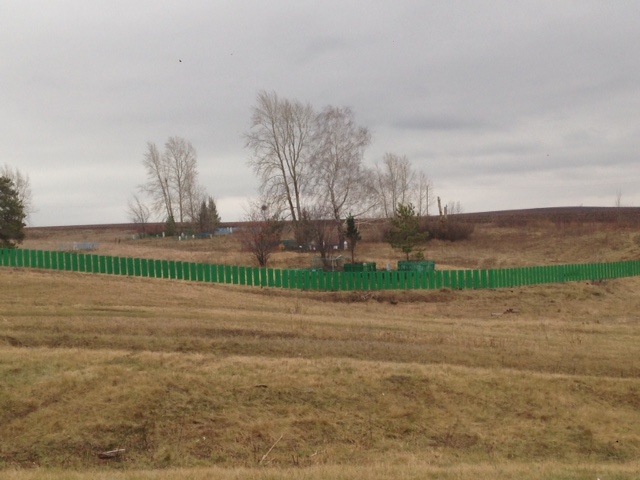 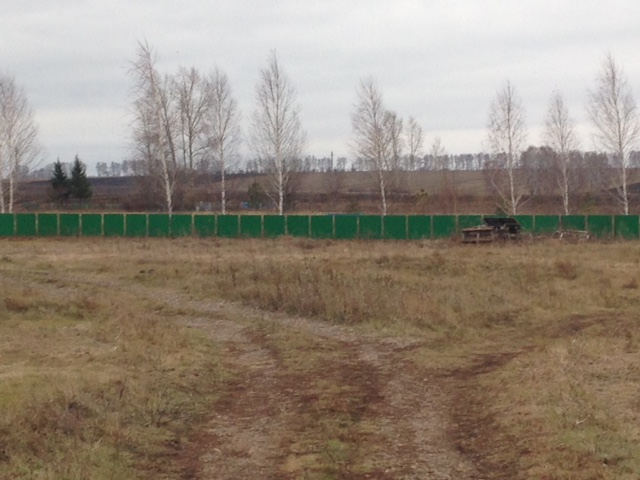 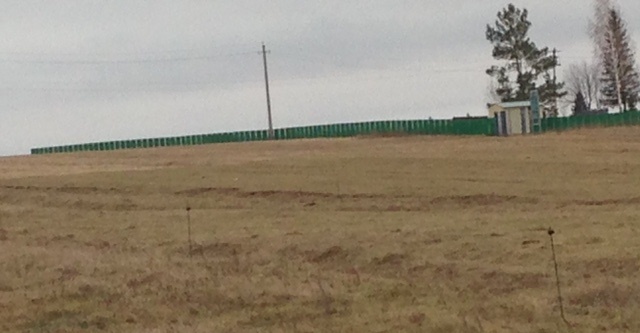 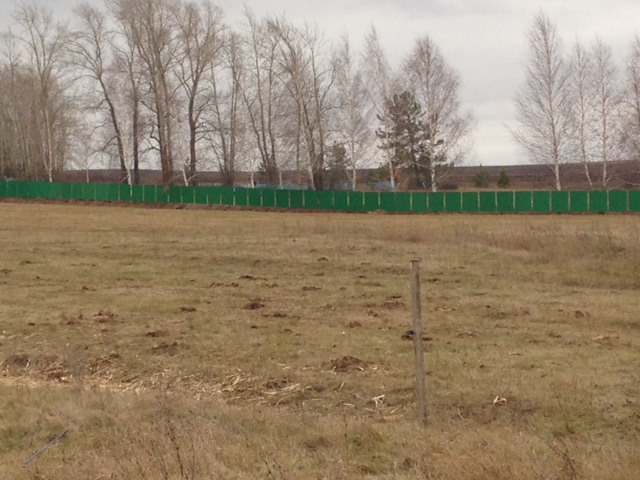 - приобретение и установка ограждения кладбища д.Кугашево – 72 500 рублей,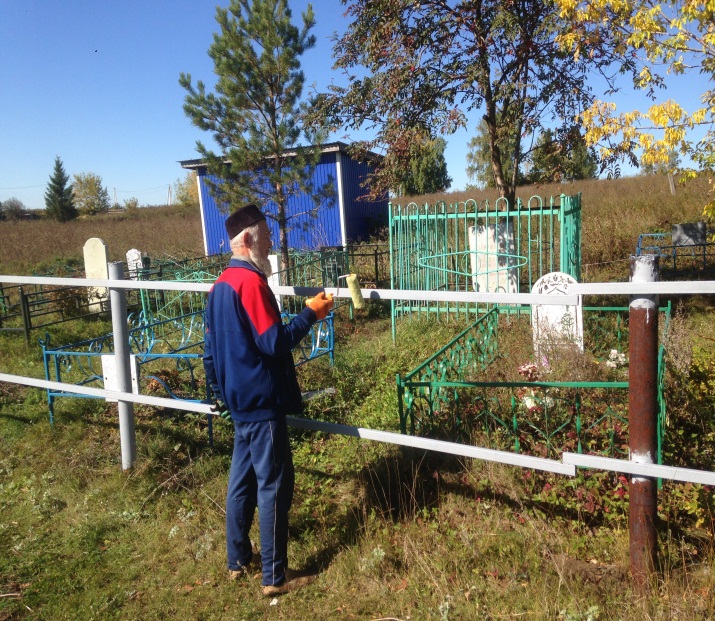 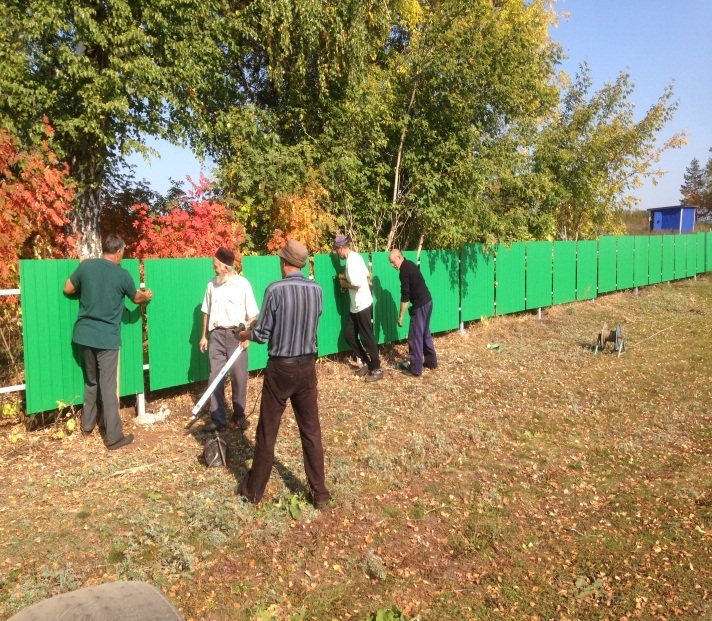 - приобретение хозяйственного инвентаря для кладбища д.Ургуда – 37500 рублейприобретение хозяйственного инвентаря для кладбища д.Ургуда:  бензопила, бензокосилка, 10 шт. лопат на сумму 37 500 рублей.2. Утверждение правил благоустройства территории поселения, устанавливающих, в том числе, требования по содержанию зданий (включая жилые дома), сооружений и земельных участков, на которых они расположены, к внешнему виду фасадов и ограждений соответствующих зданий и сооружений, перечень работ по благоустройству и периодичность их выполнения; установление порядка участия собственников зданий (помещений в них) и сооружений в благоустройстве прилегающих территорий; организация благоустройства территории поселения (включая освещение улиц, озеленение территории, установку указателей с наименованиями улиц и номерами домов, размещение и содержание малых архитектурных форм): - приобретение строительного материала для ремонта мечети д. Саитово – 97 500 рублей.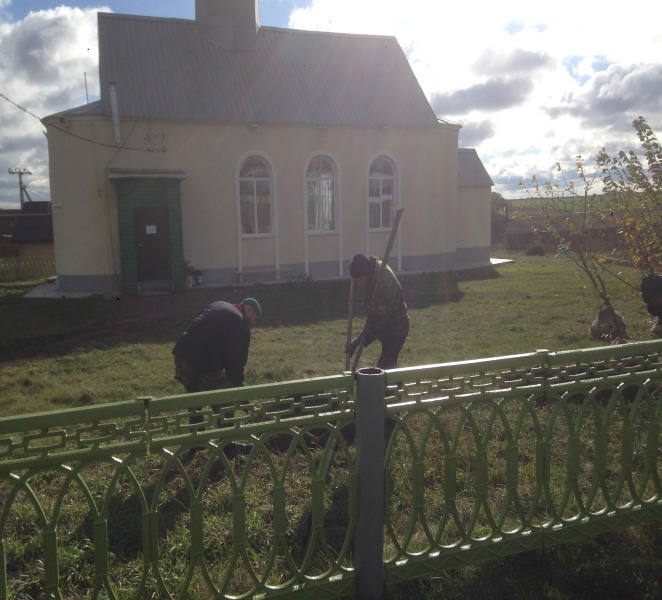 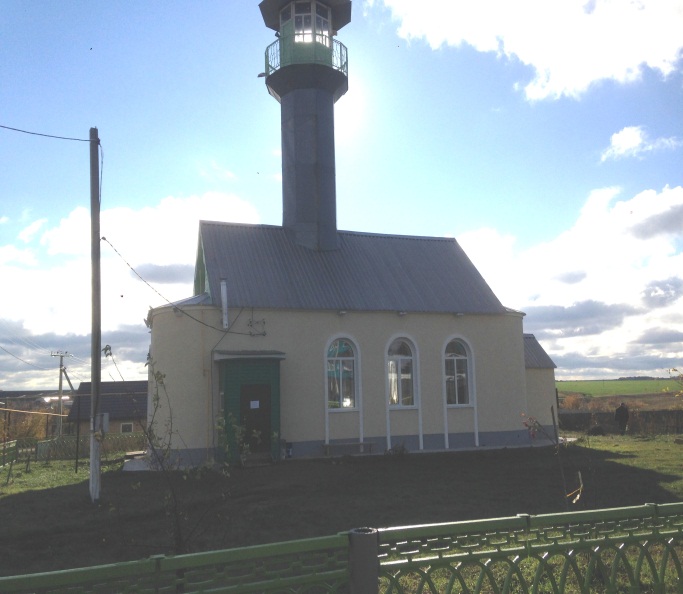 